The Raised Bed at The Bourne Crossroads Plant List, End 2015ShrubsCeratostigma willmottianum	Lavandula angustifolia Hidcote	Pittosporum Tom ThumbSalvia officinalis purpurasces	PerennialsAnemone Honorine Jobert		Anthemis Sauce Hollandaise	Anthemis Susanna Mitchell	Achillea Moonshine			Geranium Rozanne			Pennisetum Hameln			Rudbeckia deamii			Sedum Autumn Joy		Verbena bonariensis Lollipop	BulbsAllium Purple SensationTulip Princess IreneTulip Purple Dream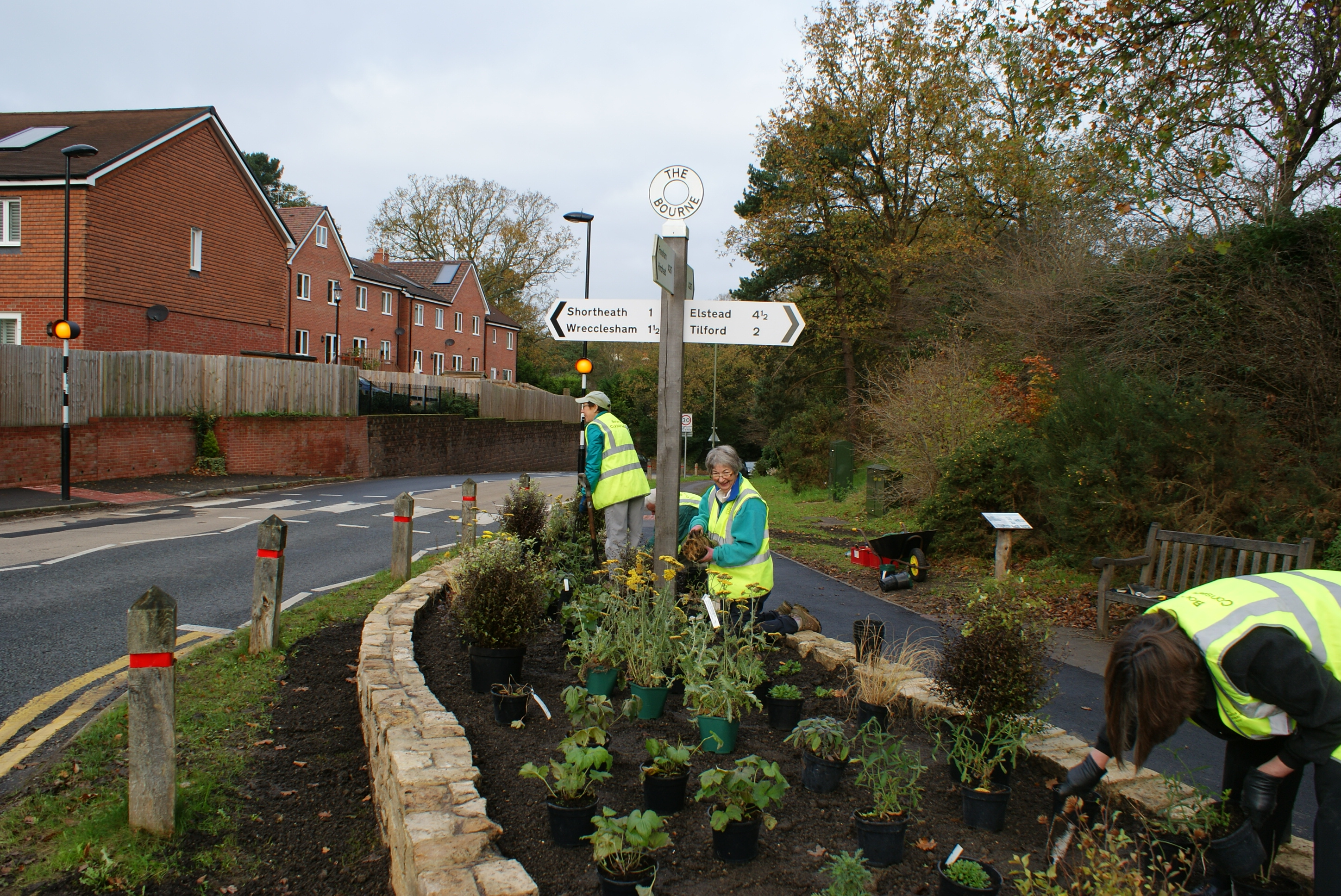 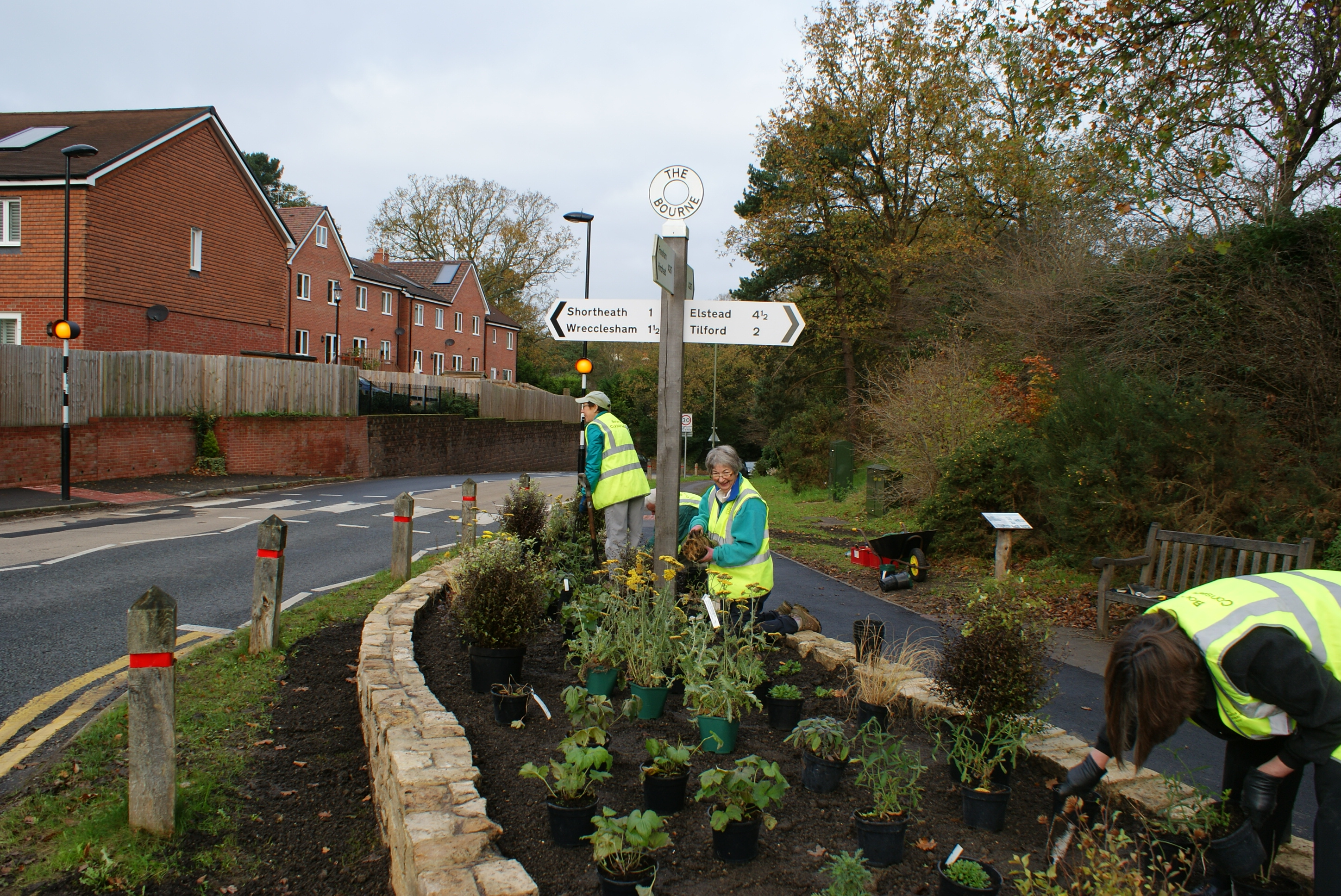 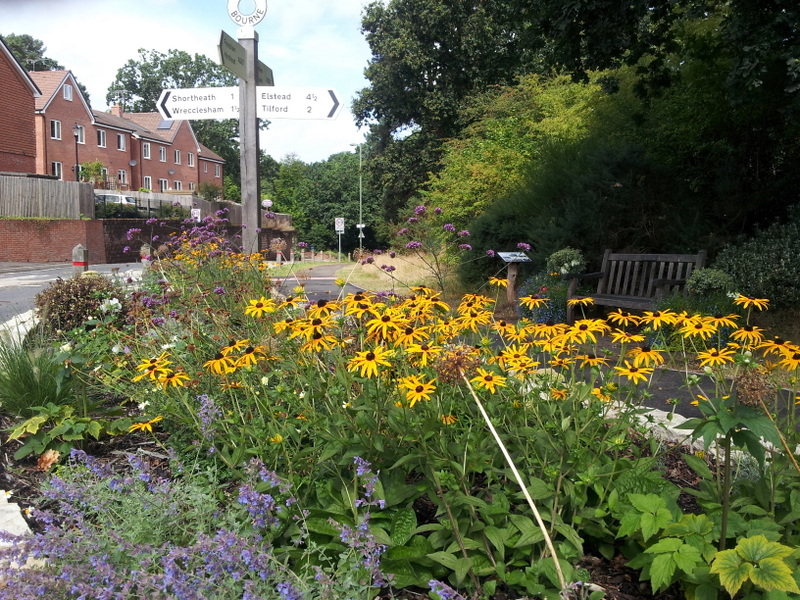 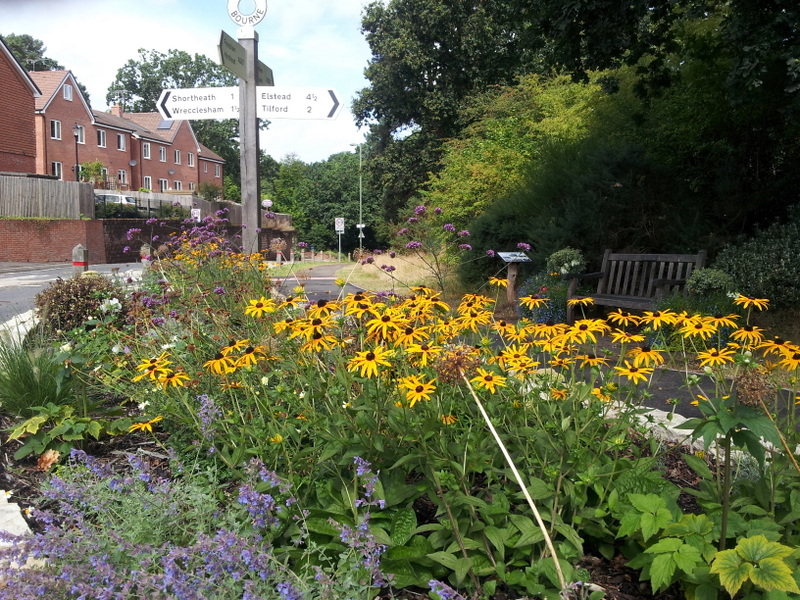 